                                      Полезные советы для школьников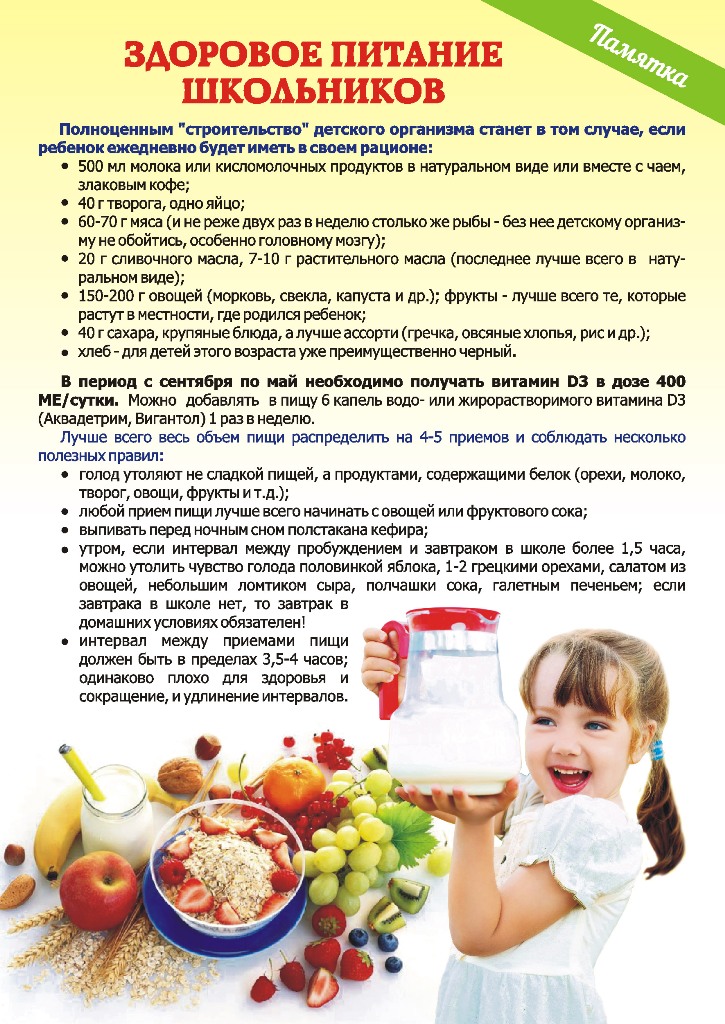 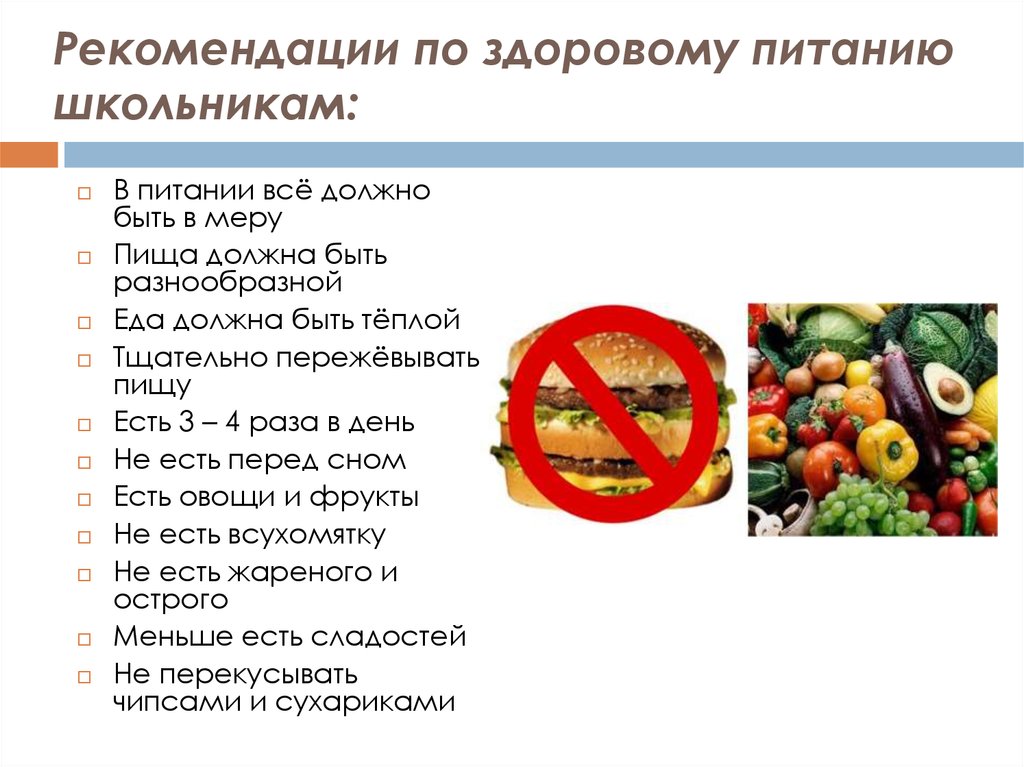 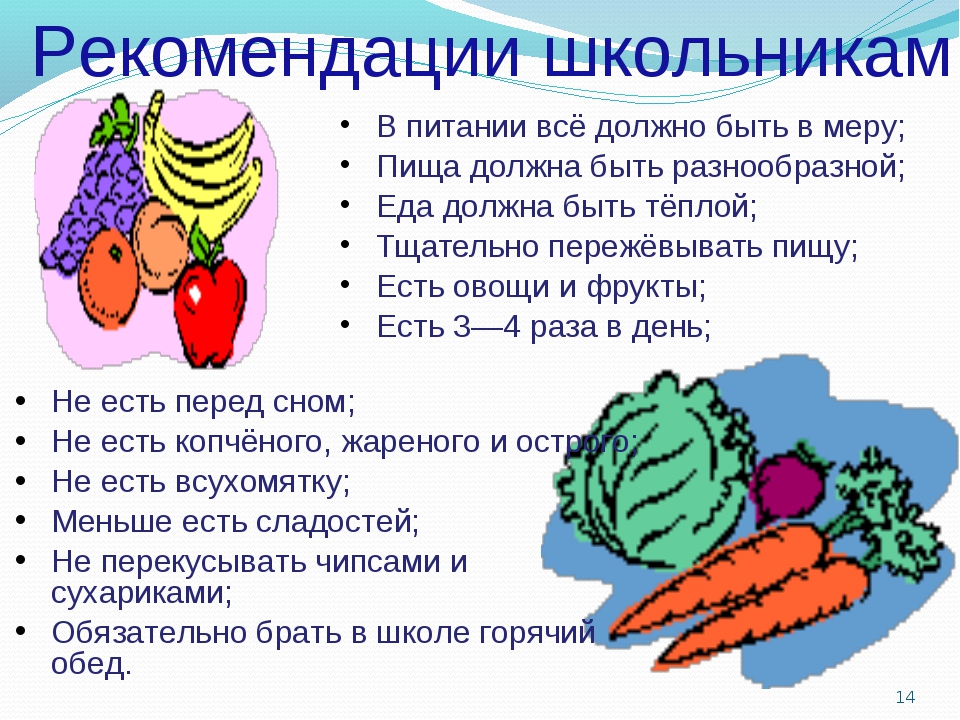 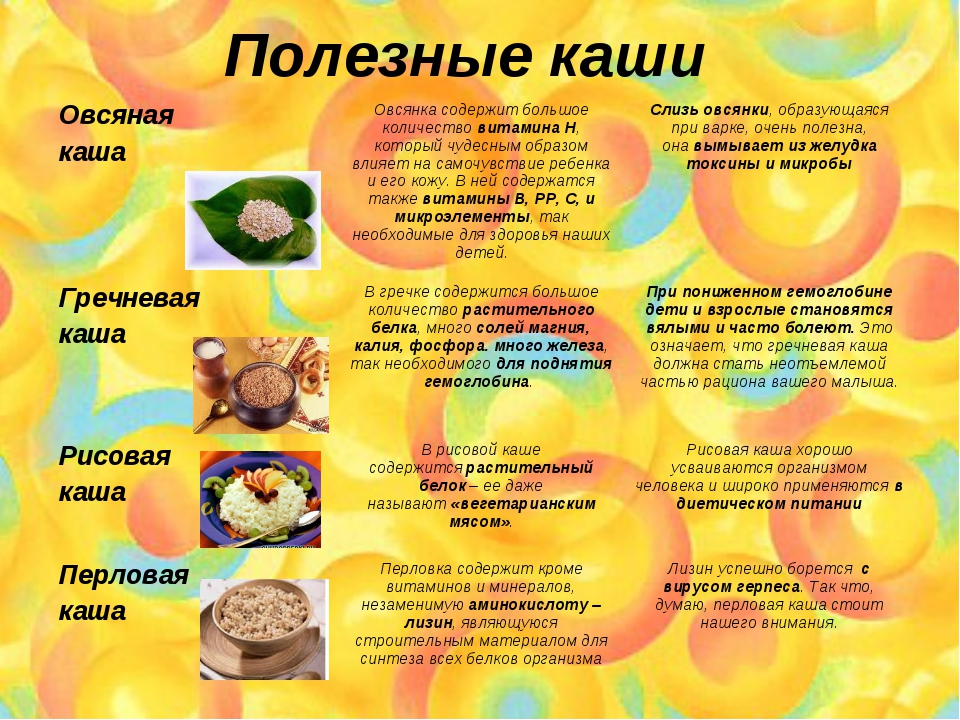 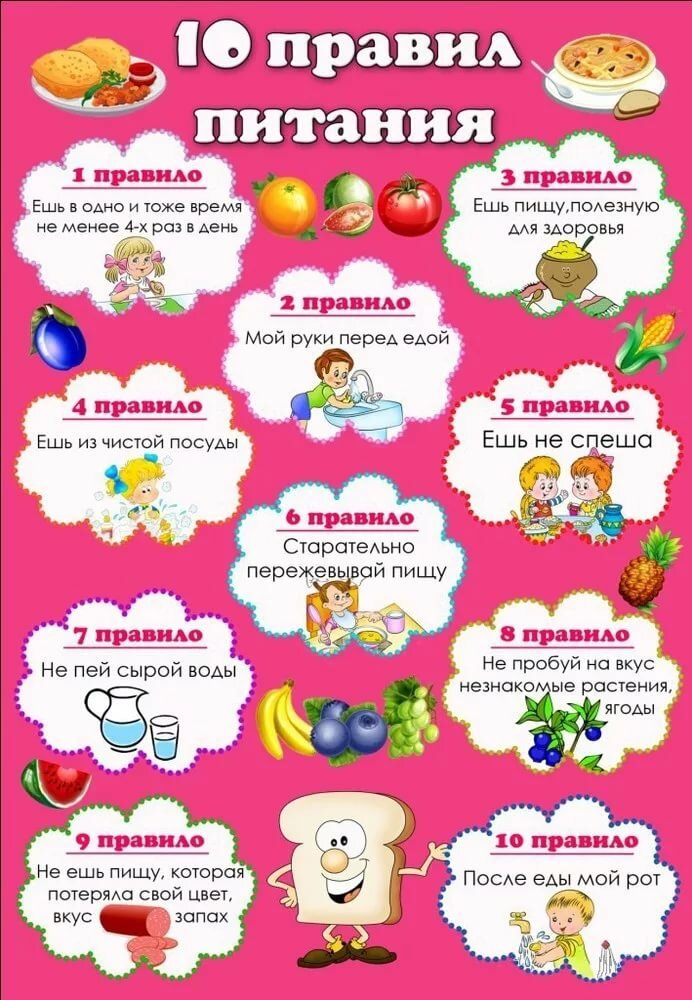 